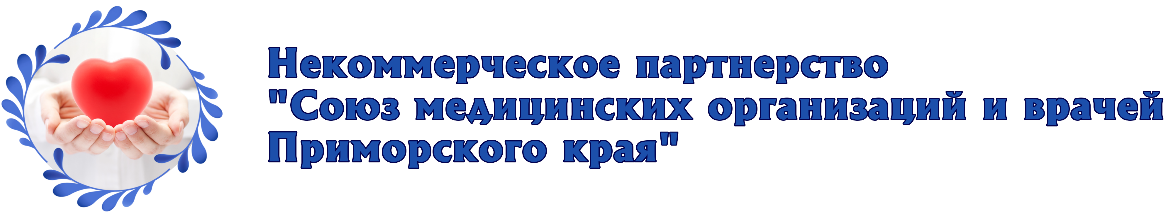 В Правление Некоммерческого партнерства«Союз медицинских организаций и врачей Приморского края»ФИО (полностью), дата рождения:______________________________________ 									__________Образование (ВУЗ, год окончания): _________________________________________________________________________________________________________________________Место работы:___________________________________________________________________________________________________Специальность:______________________________________________________________________просит принять в члены Некоммерческого партнерства «Союз медицинских организаций и врачей Приморского края».
Телефон:________________________________________________________е-mail:__________________________________________________________Подпись: 	____________________________е-mail:	 doctor-nmp-pk@mail.ruТел: +7 914 968 74 74Сайт: http://doctor-nmp-pk.ru В Правление Некоммерческого партнерства«Союз медицинских организаций и врачей Приморского края»ФИО (полностью), дата рождения:______________________________________ 									__________Образование (ВУЗ, год окончания): _________________________________________________________________________________________________________________________Место работы:___________________________________________________________________________________________________Специальность:______________________________________________________________________просит принять в члены Некоммерческого партнерства «Союз медицинских организаций и врачей Приморского края».
Телефон:________________________________________________________е-mail:__________________________________________________________Подпись: 	____________________________е-mail:	 doctor-nmp-pk@mail.ruТел: +7 914 968 74 74Сайт: http://doctor-nmp-pk.ru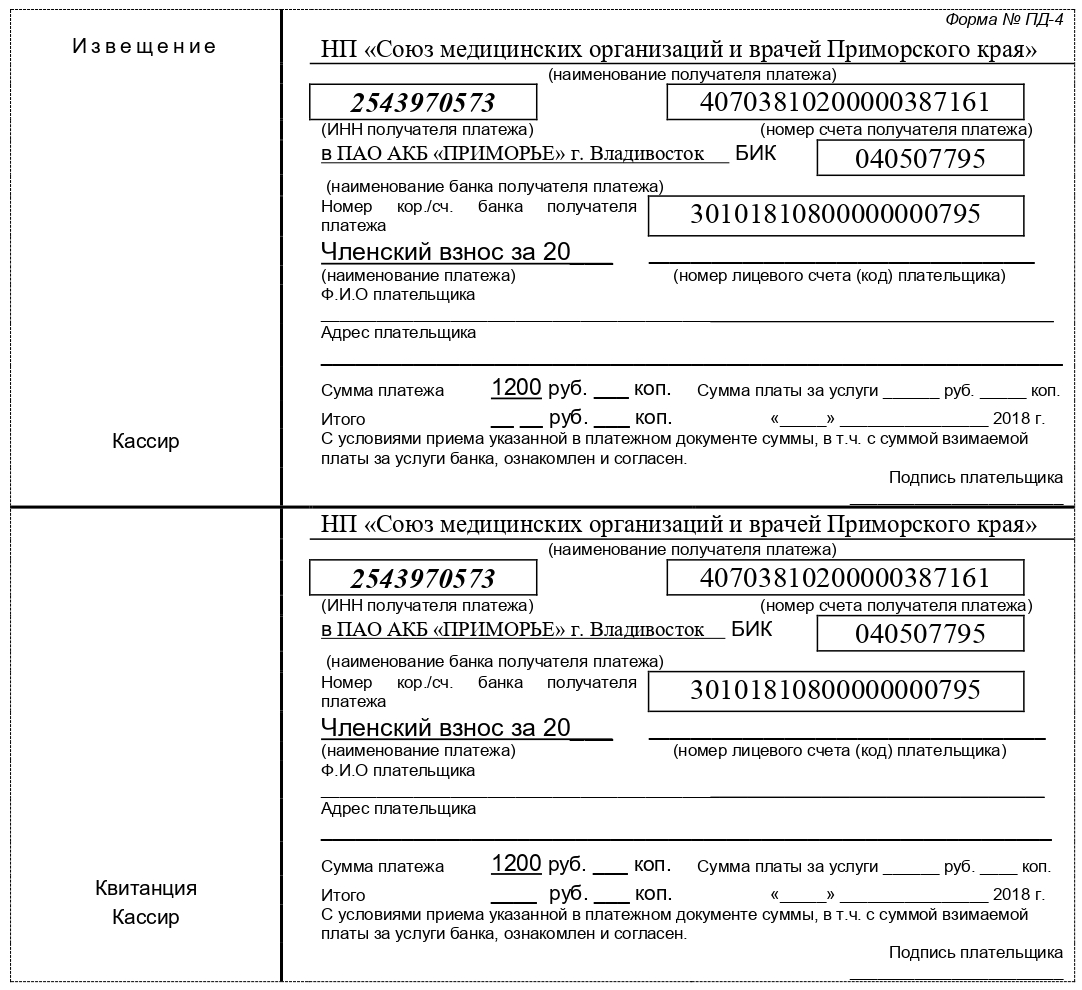      Для того, чтобы стать членом НП «Союз медицинских организаций и    врачей», или необходимо:Скачать и заполнить заявление о вступлении в СоюзПринести заполненное заявление по адресу: г. Владивосток, Океанский пр-т, д.74а или отсканировать отправить его с помощью данной формы (прикрепив на сайте отсканированный файл).      Для того чтобы оплатить вступительный взнос необходимо: Скачать квитанцию.Провести оплату взноса на почте или с любой карты привязанной к платежной системе по указанным в квитанции реквизитам.Отсканировать оплаченную квитанцию или чек и отправить ее нам с помощью данной формы (прикрепив на сайте отсканированный файл).     Для того, чтобы стать членом НП «Союз медицинских организаций и    врачей», или необходимо:Скачать и заполнить заявление о вступлении в СоюзПринести заполненное заявление по адресу: г. Владивосток, Океанский пр-т, д.74а или отсканировать отправить его с помощью данной формы (прикрепив на сайте отсканированный файл).      Для того чтобы оплатить вступительный взнос необходимо: Скачать квитанцию.Провести оплату взноса на почте или с любой карты привязанной к платежной системе по указанным в квитанции реквизитам.Отсканировать оплаченную квитанцию или чек и отправить ее нам с помощью данной формы (прикрепив на сайте отсканированный файл).